Beddington Infants’ School Pupil Premium Report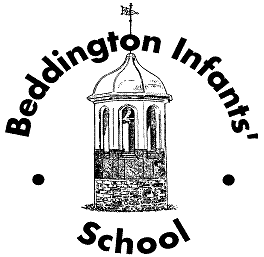 2019-2020The Pupil Premium is an element of school funding aimed at narrowing the gap in attainment between certain potentially disadvantaged groups of pupils and other pupils.At Beddington Infants’ School we fully recognise that not all students who are entitled to Pupil Premium are necessarily educationally disadvantaged. At Beddington Infants’ School all class teachers complete an audit of strengths and areas for development  for all children eligible for Pupil Premium. A working party is then formed to discuss the common areas of need and possible strategies for that cohort of children.In 19/20 our school budget included a Pupil Premium allocation of £11,880.We have identified the following as possible barriers for some pupils currently eligible for Pupil Premium funding;Access to high quality reading experiencesAccess to extra-curricular activities – educational experiences such as after school clubs or tripsAccess to the outdoor environment AttendanceParental/engagement with the schoolHaving an identified Special Educational NeedThe support we provided for children was informed by:An analysis of the strengths and areas for development of children entitled to Pupil Premium ensuring that spending and provision meet their needs.Working closely with families of children entitled to Pupil Premium.Reviewing strategies that have been successful and tailoring support to narrow any gaps that exist in educational attainment both within the school and when set against aspirational targets. Support StrategyTotal Amount SpentA % of the salary of Teaching Assistants enabling holistic education in both Foundation Stage and Key Stage 1 £5,477.73The additional adults across the school enable us to provide high quality holistic education bothindoors and outdoors.The additional adults enable children eligible forPupil Premium to have weekly targeted supporteither 1:1 or in small groups. This enables eachchild’s basic skills to be developed whilstsupporting and extending learning for each child to ensure they make at least the expected progress.Support StrategyTotal Amount SpentWorking with the Beanstalk Trust to provide children with targeted 1:1 reading support£1,275.001:1 reading support twice a week for half an hour.This enabled the children to developing a love of reading whilst also developing readingskills including comprehension skills.Providing E-Learning Resources£52.50  Families are asked to pay a subscription for theentire academic year to access e-learningresources at home. This resource is provided freeof charge to children eligible. This enables parents and children to share learning at home developing skill, confidence and enthusiasm for learning.Funding After School Clubs£840.00Autumn Term 2019 - 7 places funded.Spring Term 2020  - 10 places funded.Summer Term 2020  - non due to COVID-19 closure.Enabling children to have access to opportunitiesand experiences that they otherwise would not beable to access. Many children only attend clubs because they arefunded. This develops the whole child and increases their self-esteem.  Funding School Trips£114.00Families are asked to contribute to school trips.Those families whose child is eligible for PupilPremium are not asked for a contribution. This use of Pupil Premium Funding ensures all children have access to the trips and new experiences. A % of Assistant Head’s salary(Leading inclusion)£ 6995.00Provided high level of skilled support for families.Supporting families whose children have additional needs and monitoring trends in attendance and punctuality.Detailed paperwork and reports are prepared tocollate all information around a child to ensure the best level of support.Free School Meals£2,446.47.00Cost of lunches for children that receive Pupil Premium.Cool Milk Invoices in 19/20£243.54Providing free milk for those children eligible forPupil Premium over the age of 5, ensuring they have a source of calcium every day.Total£12,080.00